Resoluciones #155 - #170Resoluciones #155 - #170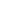 